Marylyn C. Grabosky Prize Application Eligibility: All rising third or fourth year students in the College who are writing a B.A. thesis or a supervised independent research paper related to education are eligible. Award: The award provides financial support for the pursuit of research that will serve as the foundation for a thesis or supervised independent research paper. The maximum award is $3000. Deadline: May 20, 2022Requirements: Research proposalProject timelineBudgetCV or résumé  Brief statement of support from an advisor: Email from a faculty member to jagentry@uchicago.edu saying that they will advise the projectPlease upload your application to this Google form. Research Proposal QuestionsIn 2-4 double-spaced pages, address the following questions: Question 1: Describe your research question.  The research question or hypothesis should be focused on a topic related to education. Develop answerable questions (or testable hypotheses) in the context of the larger research topic. Question 2: What evidence will you need to collect to answer your research question? How will you go about collecting this evidence? Applicants should explain how the evidence gathered and the analytical procedures proposed will support the research goals expressed in Question 1.  Question 3: How does your research build on existing scholarship in social sciences? Give specific examples of this scholarship and its findings. Situate your research within the literature relevant to your topic of research. Why should other scholars be interested in the question you are asking? Show that your research is connected to conversations in your field, including the potential significance and implications of your research. Project TimelineProvide a timeline of when and how your research will be carried out. Be specific about what activities will occur when activities will occur.This prize is intended to support research conducted either during the summer or the academic year.Budget Guidelines Please submit a detailed budget for your project. The maximum award is $3,000. You should use the categories listed below when relevant and be as detailed as is appropriate to the circumstances. Please indicate whether you have already received funding for your research. If you have research funding from other sources, please detail the value of the award, and the expenses for which it will be paying. Please also state whether you have applied for other sources of funding and are still waiting to hear back from those sources. Expenses Allowed Research expenses directly related and essential to the project, including travel, research assistance, transcription costs, specialized software, compensation for informants/participants, summer living expenses, and other relevant research expenditures. Supplies and equipment directly related to the successful completion of the project. Please note that the University requires equipment bought by the grant money above a certain valuation be returned to the department by completion of the project. Final ReportPlease submit a copy of your thesis or paper for our records after its submission.Sample Budget Budget : July 5 – August 16, 2006 Expense	Cost in USD 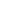 Transportation 	 Round-trip flight from Chicago to Foreign city	675 Airport departure tax (Foreign city) 	39 Transportation to-from O’Hare airport ($40 each way) 	80 Transportation within Foreign city: 	     Taxi to-from international airport ($15 each way) 	30     Transportation within Foreign city ($2/day x 21 days) 	42 Round-trip flight from Foreign city A to Foreign city B 	150 Subtotal: Transportation 	1,016 Food and Lodging 	 Housing in Foreign city A (hotel: $20/day x 21 days) 	420 Housing in Foreign city B (hotel: $20/day x 21 days) 	420 Meals (estimated at $15/day x 42 days) 	630 Subtotal: Food and Lodging 	1,470 Materials and Supplies 	 Atlas.ti (student license) 	100 Digital voice recorder: Olympus DS2200 and omnidirectional microphone 	300 Photocopying costs during archival research 	100 Miscellaneous materials (notebooks, pens, paper) 	25 Subtotal: Materials and Supplies 	525 Miscellaneous Expenses 	 Payments to research participants 	180 Local research assistant ($100/month for 6 weeks) 	150 Subtotal: Miscellaneous Expenses 	330 TOTAL*	$3341 *Note that the maximum award is $3,000. 